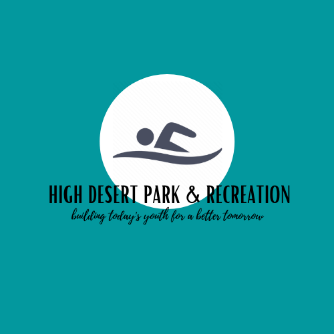 Budget Committee MinutesMay 8, 2023Call meeting to order: 4:04pm Attending: Board Members: Becki Graham, Tammy Wheeler (by phone), Rachel Beaubien.  Budget Committee Members: Amie Scott, Chris SandersOther: Brandy Branstetter, Cara Wilber (OPG), Melissa McElhannonBecki nominated Chris Sanders as budget spokesman, Rachel seconded, all ayes.Chris nominated Melissa McElhannon as a budget committee member, Amie seconded, all ayes, Melissa appointed.Budget message: Brandy read the budget message highlighted the major changes from the prior year adopted budget.Discussion: Tammy wanted to clarify the beginning fund balance last year vs prior year.  Brandy stated the General Fund beginning fund balance is budgeted at $125,000 compared to $136,000 in the prior year.Brandy reiterated that the Pool Replacement Fund is larger because the district is applying for a large grant.   The grant will be to gut the inside of the building, plumbing fixed, make the pool ADA compliant and getting outside bathrooms.  The grant we are applying for has limitations on what the money can be spent on.The Skate Park is not going to be budgeted any longer.  Youth Football is small but Hector is looking for sponsors and they cut some items out, like mouth guards.  Chris asked about the helmets.  Brandy said we have to have them refurbished every 2 years.Amie asked about grounds keeper reduction in budget.  Brandy stated it’s a new contract and last year they were unsure what it was going to be. Amie asked what the Building and Equipment funds are for, it’s a deductible set aside if needed for insurance purposes. Discussed the Hendricks Fund and that any funds leftover are for the tennis courts.Budget board approval: Amie Scott made a motion to approve the budget in the amount of $901,182, Chris seconded. All ayes, no opposed. Budget is approved.Adjournment of meeting: 4:50pm.